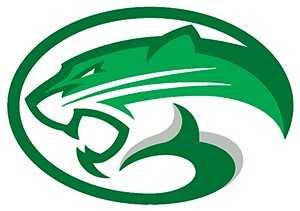 Glades Middle Discipline Plan2018/19Principles:R ole ModelO pen to AllA cademic ExcellenceR espectRationale:To limit the removal of students from academic subjects as much as possible.Dress CodeExpectation:  All students will comply with Glades Unified Dress Code.During first 5 minutes of first period, teachers will visually scan the room and document all students out of dress code.   Teachers will document students on online form.Teachers will contact parents on the 1st offense.Students who are out of dress code will be given a badge to indicate to teachers that they are out of dress code.Any student after first period who changes out of school uniform will be written up for defiance.   Consequences:1st Offense --- Teacher Call Home2nd Offense --- Verbal Warning3rd Offense --- After-school Detention4th Offense --- After-school Detention5th Offense --- Saturday School6th Offense --- Referral for Disobedience*Any egregious clothing will result in immediate removal from class.ID policyAll students who enter in the morning must have their ID on.Any students who does not have an ID will report to front of cafeteria.Students will sign log sheet and be given a temporary ID.The student must return temporary ID the next morning or will have to pay replacement fee.Any student who removes ID during the day will be issued a referral for defiance. Consequences:1st Offense --- Temporary ID issued.2nd Offense --- Temporary ID issued.3rd Offense --- New ID issued/After-school Detention4th Offense --- New ID issued/After-school Detention5th Offense --- Saturday School6th Offense --- Referral for DisobedienceTardy PolicyExpectation: All students will be in class at time the bell rings.Definition:  No more than 3 minutes late to class. 1st Offense --- Call Home to Parent.  Must be documented.2nd Offense --- Written Notice Home.  Parent Signature Required.  Failure to Return results in Administrative Detention.3rd Offense --- Administrative Detention.  Teacher will send notification to Kocis who will coordinate with Addison for date.4th Offense --- Administrative Detention.  Same Process5th Offense --- Saturday School.6th Offense --- Referral for Disobedience.*Hall Sweeps will be conducted to ensure compliance.  Anyone caught in hall sweep will receive automatic Administrative Detention.Cafeteria:No student can enter cafeteria with backpack.Students are required to sit at proper table.  If student is found out of place when teacher returns from lunch, teacher must document.Any student that returns late from lunch will enter the tardy policy.Consequences:1st Offense --- Call Home to Parent.  Must be documented.2nd Offense --- Written Notice Home.  Parent Signature Required.  Failure to Return results in Administrative Detention.3rd Offense --- Administrative Detention.  Teacher will send notification to Kocis who will coordinate with Addison for date.4th Offense --- Administrative Detention.  Same Process5th Offense --- Saturday School.6th Offense --- Referral for Disobedience.Classroom Behavior:Purpose: To create an environment where all students feel safe and secure and can learn.   Teachers should use tier one strategies to deescalate situations.Teachers should use team members for timeouts for minor disruptions.   Student must be escorted to timeout location.No student should be told to leave room without an escort and destination.Teacher must provide adequate work for student being removed.Teacher should reach out to mentor if student has one.All discipline incidents must be documented, and parents notified.Goal should be to keep students in academic classes.Any serious misconduct, security and/or Kocis should be contacted immediately.Consequences will follow Broward County Matrix.Glades Middle SchoolDear Parent/Guardian,	On ___________________ your child was found in violation of:	________ Tardy Policy	________ Dress Code Policy	________ ID Policy	________ Cafeteria Policy (Out of assigned area).This letter serves as a warning.  If your child continues to violate this policy, discipline action will be taken.  Please speak with your child to correct this behavior.Issued by: ___________________________________________________Student Name:  _______________________________________________Student Signature:  ____________________________________________Parent/Guardian Name:  ________________________________________Parent Signature:  _____________________________________________Parent/Guardian Phone Number: _________________________________Failure to return form signed within two school days will result in an immediate administrative detention.